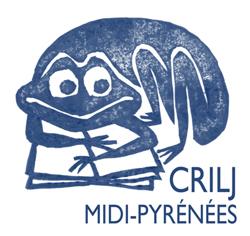 MALLE CRILJ MPLE CIRQUE    +DOC ENSEIGNANT : Quand passent les clowns ? Centre culturel de l'Yonne, SYROS (2140)CLASSEUR DOCS ACCOMPAGNEMENT à la malle On peut y insérer :Clown/ ElzbietaClown d’urgence /Thierry DedieuChico le clown amoureux /Y. PommauxTITREAUTEURILLUSTRATEUREDITEURGENREPUBLICInventaire 1SaltimbanquesM DESPLECHINE HOUDARDThierry Magnier2011AlbumC3 et +2502EtoileA METSEDL1997Album C1 et 219473Ernest et Célestine, au cirqueG VINCENTCastermanRééd 2010AlbumC219584La piste aux étoilesM PLANTIERCh JANVIERGrandir2010AlbumC32425A petits pas vers l’art : cirqueH PERCYDragon d’Or1993A ArtTs C18796Retour à la forêtH J KYOUNGSarbacane2007AlbumC2 et 313677ClownQ BLAKEGallimard 1995-2010Ass texteC2 et 313258Cirque Mariano P SPIEREDL1994AlbumC2 et 314219Sur le fil et autres histoires de cirqueR BLANCOMilan2008AlbumC3110410Deux clownsE BATTUTBulles de savon2013AlbumC2118611Le manège de Petit PierreM PIQUEMALMERLINAlbin Michel2005AC350012Dans le brouillard de MilanB. MUNARILes grandes PersonnesAlbumC2/C3148713Le cirque de PhilbertRIBEYRONDidierAlbumC2196114Cirque magique oula malle aux étoiles Ph LECHERMEIERGautier Languereau2011Album C2-3201115Je suis né tigreSt SERVANTA DEPRETSBilboquet 2011Album C 2-3188316Le cirque des animauxV BOURGEONSeuil 2012Album C2195517La nuit de l'étoile d'orELZBIETAEDLAlbumC1-2197718Quand passent les clownsCENTRE CULTUREL YONNESyrosDocumentaire214019Le voyage d’OrégonRASCALL JOOSEDL 1995AlbumC2 et 3172820Au fil des pages des étoilesA BERTIERGrandir1997Album ss texteC2103721Dans la nuit noireB MUNARIGDES PERSONNES1968-2012AlbumTs C148622Le plus grands des petits cirques A GRANDINRue du Monde 2006AlbumC3196023Jeux de pisteI CHATELLARD Bilboquet 2002A ArtTs C196224Luciole CircusJ BROTHIER Actes Sud2009AlbumC2195625Marsupilami T15 : c'est quoi ce cirque ?BATEMMarsu Product°2001BDC3195726Clown, ris !J DUQUENNOYAlbin Michel 2005AlbumC1-2196527La mélodie des tuyauxB LACOMBEO RUIZSeuilAlbum  CDC2/31732